Saint BarthelemySaint BarthelemySaint BarthelemySaint BarthelemyMarch 2023March 2023March 2023March 2023SundayMondayTuesdayWednesdayThursdayFridaySaturday12345678910111213141516171819202122232425Laetare Sunday262728293031NOTES: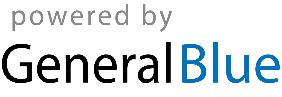 